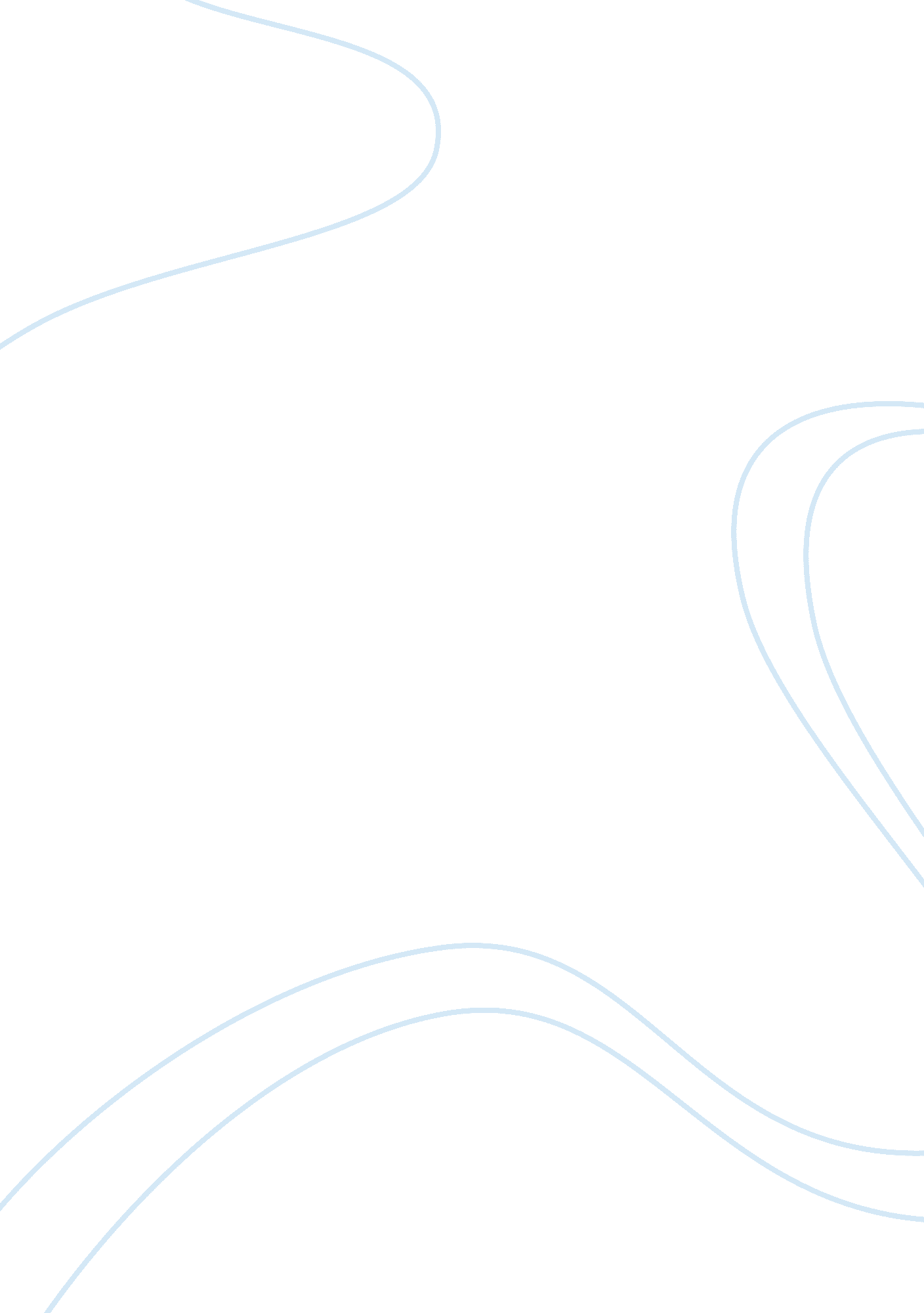 Facilitator book reviewSociology, Ethics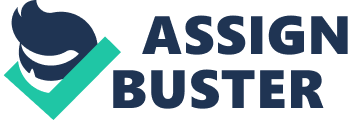 Ethics in the Society Ethics regards to informal rules that govern an individual in deciding the proper course of action. Fundamentally, it guides the choice of right or wrong, the way individuals categorize and pursue their values in human endeavors. Ethics prompts individuals into questioning whether they forfeit themselves to a greater cause or trail their own happiness. In this respect, ethics becomes fundamental in human life to avoid aimless and irrational action that may reduce one’s ability to succeed in life (Sterba 98). Individuals need to examine their states and recognize their peculiar needs that result from their daily choices to achieve standard value of ethics. One needs to relate properly with the rest of the world by abiding with the set regulations. Furthermore, good ethics demands individuals to observe guidelines spelt by human decency to realize self-admiration of others giving them mutual respect. Ethics guide individuals into assuming morally upright and acceptable positions in their daily life that is governed by diverse choices that are essential for the life worth existence. 
Ethics is subjective if one’s course of action comes from his or her point of view whilst objective when a person who is appropriately informed, sane and rational fails to embrace it. Ethically objective matters are those that are certain or factual and can be measured or quantified (Sterba 140). Often, people fail to identify the importance of ethics and its influences in daily life decisions making the society uphold their values more and influencing the right decision even in the complex situations. 
Workplace ethics foster teamwork and productivity among employees while safeguarding business’s property. This means goods ethic protect and respect one’s assets through the innate drive of doing the right thing with other people’s property that misusing them in the expense of not owning them rather they are paid for. This can be achieved when a business treats its employees with dignity and respect that makes them feel proud relating with the business leading to integrity and strong ethics environment (Sterba 134). The same applies to the entire society where treating others with respect and dignity is a strategic approach of building a worthwhile environment. Dialogue is important in a society as it enhances societal openness and integrity among people making them assume strong alignment of the society and essential ethical values (Sterba, 123). 
Ethical choices cultivate a strong image and earn a lot of respect. This is portrayed by how individuals conduct themselves while interacting with others. For instance, building a strong public image by valuing people over one’s business with integrity and credit earn more customers hence more profit for the business. This is because clients develop trust and want to do business with businesses that observe good ethical standards (Sterba 115). Ethics also encourage transparency and accountability in decision making thus avoiding conflicts with others even in difficult times. 
The governing rule of one’s metaphysics towards the society in general, particularly defines ethics in relation to the society. Individuals need to visualize and evaluate their knowledge and attitudes in order to understand how to relate with others. For example, America with her entitlements has grown to be Marxist. This is because her extravagance toward benefiting the world with her wealth, Columbia has become selfless (Robinson, Chris and Richard 121). This means that Marxism can hardly reign in America. Initially, one should not pressure others into following their perspectives by using either coercive or physical strategies as individuals who assumes such approaches can hardly achieve their objectives. This concept is explained by the fact that people themselves ought to recognize such motives and react on it directly through conflict or indirectly (Robinson, Chris and Richard 121). 
A society that observes ethical standards is characterized with businesses that engage in constructive activities. This is because people will not engage in unethical means of gaining profits or achieving an intended goal. In this respect, ethics becomes a component of society that raises the need of its study to make the generation aware of its benefits hence a trustful, easier and successful life. Ethical society improves all life factors such as economically, politically and culturally (Garrant 88). As long as one acts properly according to societal values, he or she is ethically upright, and this will enable one to manage life. 
Essential core values of ethics in a society include service, accountability, integrity and trust which are termed as “ an ethical framework”. The framework is applicable in all spheres: systems, service delivery, cultures, employee relations and practices among others. A person cannot live in his or her own cocoon rather needs others for a satisfying life. Therefore, ethics is key and significant in one’s life to be able to relate with others in the society to achieve one’s aims and objectives. This is attained through the choices that individual’s make in life, and they need to be objectively evaluated by others who can think critically and rationally. This affirms the significance of observing good ethical standards. Accordingly, the society will enjoy the benefits associated with good ethics. Work Cited Robinson, Dave, Chris Garratt, and Richard Appignanesi. Introducing Ethics. New York, NY: Totem Books, 1997. Print. 
Sterba, James P. Introducing Ethics: For Here and Now. Boston: Pearson, 2012. Print. 